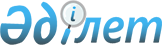 О признании утратившим силу решения Каратобинского районного маслихата от 10 апреля 2020 года № 41-2 "Об утверждении Правил оказания социальной помощи, установления размеров и определения перечня отдельных категорий нуждающихся граждан Каратобинского района"Решение Каратобинского районного маслихата Западно-Казахстанской области от 22 декабря 2020 года № 52-2. Зарегистрировано Департаментом юстиции Западно-Казахстанской области 23 декабря 2020 года № 6575
      В соответствии с Законом Республики Казахстан от 23 января 2001 года "О местном государственном управлении и самоуправлении в Республике Казахстан", Законом Республики Казахстан от 6 апреля 2016 года "О правовых актах" Каратобинский районный маслихат РЕШИЛ:
      1. Признать утратившим силу решение Каратобинского районного маслихата от 10 апреля 2020 года № 41-2 "Об утверждении Правил оказания социальной помощи, установления размеров и определения перечня отдельных категорий нуждающихся граждан Каратобинского района" (зарегистрированное в Реестре государственной регистрации нормативных правовых актов № 6155, опубликованное 20 апреля 2020 года в Эталонном контрольном банке нормативных правовых актов Республики Казахстан).
      2. Руководителю аппарата районного маслихата (Ж.Жангазиев) обеспечить государственную регистрацию данного решения в органах юстиции.
      3. Настоящее решение вводится в действие со дня первого официального опубликования.
					© 2012. РГП на ПХВ «Институт законодательства и правовой информации Республики Казахстан» Министерства юстиции Республики Казахстан
				
      Председатель сессии

Б. Койшекенов

      Временно исполняющий обязанности
секретаря маслихата

Н. Оразов
